Books! Books! Books!If you need a good book to read, you can sign up for Tumblebooks from the New Brunswick Libraries or get an ebook if you have a reading device.Here is the link for the New Brunswick Libraries:https://nbpl.ent.sirsidynix.net/client/en_US/default/You will need a library card to access this. Here is the site to get a card.https://www1.gnb.ca/0003/pages/en/car-e.asp?_ga=2.192603050.126146013.1585751672-1519201341.1585751672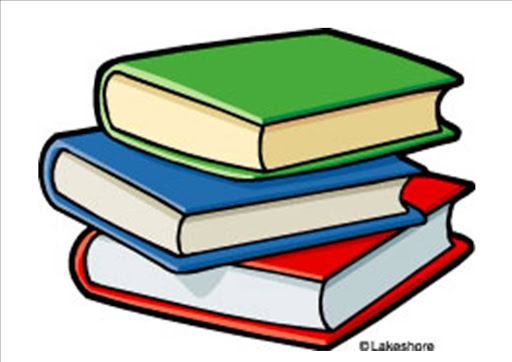 